ЗАКОНМАГАДАНСКОЙ ОБЛАСТИОБ ОТДЕЛЬНЫХ ВОПРОСАХ ОРГАНИЗАЦИИ И ДЕЯТЕЛЬНОСТИОБЩЕСТВЕННОЙ ПАЛАТЫ МАГАДАНСКОЙ ОБЛАСТИПринятМагаданской областной Думой21 февраля 2017 годаСтатья 1. Общие положения1. В соответствии с федеральным и областным законодательством в Магаданской области формируется и действует Общественная палата Магаданской области (далее - Общественная палата).2. Место нахождения Общественной палаты - город Магадан.Статья 2. Правовое регулированиеНастоящим Законом регулируются вопросы организации и деятельности Общественной палаты Магаданской области, отнесенные Федеральным законом от 23 июня 2016 года N 183-ФЗ "Об общих принципах организации и деятельности общественных палат субъектов Российской Федерации" (далее - Федеральный закон) к вопросам ведения субъекта Российской Федерации.Статья 3. Состав и порядок формирования Общественной палаты1. Общественная палата состоит из 27 членов.2. Правом на выдвижение кандидатов в члены Общественной палаты обладают зарегистрированные на территории Магаданской области некоммерческие организации, отвечающие требованиям, установленным статьей 8 Федерального закона (далее также - некоммерческая организация).(в ред. Закона Магаданской области от 26.12.2019 N 2453-ОЗ)3. Каждая некоммерческая организация вправе предложить в состав Общественной палаты одного кандидата из числа граждан, которые имеют место жительства на территории Магаданской области.4. Одна треть состава Общественной палаты (девять человек) утверждается губернатором Магаданской области по представлению зарегистрированных на территории Магаданской области структурных подразделений общероссийских и межрегиональных общественных объединений.5. Одна треть состава Общественной палаты (девять человек) утверждается Магаданской областной Думой по представлению зарегистрированных на территории Магаданской области некоммерческих организаций, в том числе - региональных общественных объединений.6. Члены Общественной палаты, утвержденные губернатором Магаданской области, и члены Общественной палаты, утвержденные Магаданской областной Думой, определяют состав остальной одной трети членов Общественной палаты (девять человек) из числа кандидатур, которые представлены зарегистрированными на территории Магаданской области местными общественными объединениями.7. Не позднее чем за три месяца до истечения срока полномочий членов Общественной палаты Магаданская областная Дума размещает на своем официальном сайте в информационно-телекоммуникационной сети "Интернет" информацию о начале процедуры формирования нового состава Общественной палаты, установленной пунктами 2 - 19 настоящей статьи.(в ред. Закона Магаданской области от 26.12.2019 N 2453-ОЗ)8. Днем инициирования процедуры формирования нового состава Общественной палаты является день размещения информации, указанной в пункте 7 настоящей статьи, на официальном сайте Магаданской областной Думы в информационно-телекоммуникационной сети "Интернет".9. Выдвижение кандидатов в члены Общественной палаты осуществляется некоммерческими организациями в течение 40 календарных дней со дня инициирования процедуры формирования нового состава Общественной палаты.(в ред. Закона Магаданской области от 26.12.2019 N 2453-ОЗ)Выдвижение кандидата в члены Общественной палаты некоммерческой организацией осуществляется по решению ее коллегиального органа, обладающего соответствующими полномочиями в силу закона или в соответствии с уставом этой организации, а при отсутствии коллегиального органа - по решению иного органа, обладающего в силу закона или в соответствии с уставом этой организации правом выступать от ее имени.(часть вторая введена Законом Магаданской области от 26.12.2019 N 2453-ОЗ)10. Зарегистрированные на территории Магаданской области структурные подразделения общероссийских и межрегиональных общественных объединений осуществляют выдвижение кандидатов в члены Общественной палаты путем направления губернатору Магаданской области предложений о включении своих представителей в состав Общественной палаты.11. Зарегистрированные на территории Магаданской области некоммерческие организации, в том числе региональные общественные объединения осуществляют выдвижение кандидатов в члены Общественной палаты путем направления в Магаданскую областную Думу предложений о включении своих представителей в состав Общественной палаты.12. Зарегистрированные на территории Магаданской области местные общественные объединения осуществляют выдвижение кандидатов в члены Общественной палаты путем направления в Общественную палату действующего состава предложений о включении своих представителей в состав Общественной палаты.13. Предложение некоммерческой организации о включении своего представителя в состав Общественной палаты направляется соответственно губернатору Магаданской области, в Магаданскую областную Думу, Общественную палату действующего состава в письменном виде.Предложение некоммерческой организации о включении своего представителя в состав Общественной палаты должно содержать сведения о выдвигаемом кандидате в члены Общественной палаты (фамилия, имя, отчество, дата рождения, место работы, род деятельности, место жительства, номер контактного телефона), а также сведения об организационно-правовой форме, наименовании и месте нахождения некоммерческой организации, о ее соответствии требованиям, установленным статьей 8 Федерального закона.К предложению некоммерческой организации о включении своего представителя в состав Общественной палаты прилагаются следующие документы:1) решение органа некоммерческой организации, указанного в части второй пункта 9 настоящей статьи, о выдвижении кандидата в члены Общественной палаты;2) копия устава некоммерческой организации;3) копия свидетельства о государственной регистрации некоммерческой организации;4) краткая информация о деятельности некоммерческой организации;5) характеристика кандидата в члены Общественной палаты, содержащая краткие биографические данные и сведения о его общественной деятельности;6) заявление кандидата в члены Общественной палаты о согласии войти в ее состав, а также о соответствии кандидата в члены Общественной палаты требованиям, установленным статьей 7 Федерального закона;7) согласие кандидата в члены Общественной палаты на обработку своих персональных данных;8) копия паспорта кандидата в члены Общественной палаты;9) сведения о трудовой деятельности, оформленные в установленном законодательством Российской Федерации порядке, и (или) копия трудовой книжки, копии иных документов о трудовой и (или) общественной деятельности кандидата в члены Общественной палаты;(в ред. Закона Магаданской области от 12.03.2021 N 2577-ОЗ)10) справка о наличии (отсутствии) неснятой или непогашенной судимости.(п. 13 в ред. Закона Магаданской области от 26.12.2019 N 2453-ОЗ)14. Губернатор Магаданской области проводит консультации с выдвинувшими кандидатов зарегистрированными на территории Магаданской области структурными подразделениями общероссийских и межрегиональных общественных объединений, определяет кандидатуры граждан, пользующихся доверием общества, и предлагает этим гражданам войти в состав Общественной палаты. Консультации губернатора с указанными общественными объединениями должны быть завершены не позднее чем через два месяца со дня размещения на официальном сайте Магаданской областной Думы в информационно-телекоммуникационной сети "Интернет" информации, предусмотренной пунктом 7 настоящей статьи.(в ред. Закона Магаданской области от 26.12.2019 N 2453-ОЗ)15. Совет Магаданской областной Думы проводит консультации с выдвинувшими кандидатов зарегистрированными на территории Магаданской области некоммерческими организациями, определяет кандидатуры граждан, пользующихся доверием общества, и предлагает этим гражданам войти в состав Общественной палаты. Консультации Совета Магаданской областной Думы с указанными некоммерческими организациями должны быть завершены не позднее чем через 50 календарных дней со дня размещения на официальном сайте Магаданской областной Думы в информационно-телекоммуникационной сети "Интернет" информации, предусмотренной пунктом 7 настоящей статьи.(в ред. Закона Магаданской области от 26.12.2019 N 2453-ОЗ)16. Губернатор Магаданской области не позднее чем за 10 календарных дней до истечения срока полномочий членов Общественной палаты действующего состава издает указ об утверждении соответствующих членов Общественной палаты из числа граждан, давших согласие войти в ее состав. Данный указ подлежит официальному опубликованию в срок не позднее 5 дней со дня его подписания.(в ред. Законов Магаданской области от 18.03.2019 N 2362-ОЗ, от 26.12.2019 N 2453-ОЗ)17. Совет Магаданской областной Думы в течение 10 рабочих дней со дня завершения консультаций, указанных в пункте 15 настоящей статьи, направляет в Магаданскую областную Думу свое решение с рекомендацией об утверждении соответствующих членов Общественной палаты из числа граждан, давших согласие войти в состав Общественной палаты.Магаданская областная Дума не позднее чем за 10 календарных дней до истечения срока полномочий членов Общественной палаты действующего состава принимает постановление об утверждении указанных членов Общественной палаты, которое подлежит официальному опубликованию не позднее 5 дней со дня его принятия.(в ред. Закона Магаданской области от 26.12.2019 N 2453-ОЗ)18. Утратил силу. - Закон Магаданской области от 26.12.2019 N 2453-ОЗ.19. Члены Общественной палаты, утвержденные губернатором Магаданской области и Магаданской областной Думой, со дня определения двух третей состава Общественной палаты, но не позднее дня истечения срока полномочий членов Общественной палаты действующего состава принимают решение об определении состава остальной одной трети членов Общественной палаты из числа кандидатур, представленных местными общественными объединениями, зарегистрированными на территории Магаданской области, - по одному представителю от каждого городского округа.Днем определения двух третей состава Общественной палаты является более поздний по дате день официального опубликования соответственно указа губернатора Магаданской области или постановления Магаданской областной Думы об утверждении членов Общественной палаты.Решение об определении состава остальной одной трети членов Общественной палаты, предусмотренное частью первой настоящего пункта, принимается большинством голосов от общего числа членов Общественной палаты, утвержденных губернатором Магаданской области и Магаданской областной Думой, на их совместном заседании путем голосования и оформляется протоколом. Совместное заседание является правомочным, если в нем приняло участие не менее двух третей от общего числа членов Общественной палаты, утвержденных губернатором Магаданской области и Магаданской областной Думой.(п. 19 в ред. Закона Магаданской области от 26.12.2019 N 2453-ОЗ)20. Магаданская областная Дума не позднее 10 рабочих дней со дня истечения срока полномочий членов Общественной палаты действовавшего состава официально публикует информацию о сформированном новом составе Общественной палаты.(в ред. Закона Магаданской области от 26.12.2019 N 2453-ОЗ)21. В случае если полный состав Общественной палаты не сформирован в порядке, установленном настоящей статьей, либо в случае досрочного прекращения полномочий хотя бы одного ее члена по одному из оснований, указанных в пунктах 2 - 8 части 1 статьи 10 Федерального закона, новый член (новые члены) Общественной палаты вводится (вводятся) в ее состав в порядке, предусмотренном пунктами 2 - 19 настоящей статьи, с соблюдением следующих требований:1) Общественная палата не позднее 15 календарных дней со дня наступления обстоятельств, установленных абзацем первым настоящего пункта, направляет в Магаданскую областную Думу уведомление с указанием конкретной причины наличия в ее составе вакантного места (вакантных мест);2) Магаданская областная Дума не позднее 30 календарных дней со дня получения уведомления, предусмотренного подпунктом 1 настоящего пункта, размещает на своем официальном сайте в информационно-телекоммуникационной сети "Интернет" информацию о наличии в составе Общественной палаты вакантного места (вакантных мест) и о начале процедуры выдвижения кандидатов в члены Общественной палаты на вакантное место (вакантные места) в ее составе, в том числе информацию о порядке и сроках представления документов, установленных настоящей статьей;3) утверждение (определение) члена (членов) Общественной палаты на вакантное место (вакантные места) в ее составе осуществляется:указом губернатора Магаданской области - если вакантными являются места членов Общественной палаты из числа утверждаемых губернатором Магаданской области;постановлением Магаданской областной Думы - если вакантными являются места членов Общественной палаты из числа утверждаемых Магаданской областной Думой;решением членов Общественной палаты, утвержденных губернатором Магаданской области и Магаданской областной Думой, - если вакантными являются места членов Общественной палаты из числа определяемых членами Общественной палаты, утвержденными губернатором Магаданской области и Магаданской областной Думой.(п. 21 в ред. Закона Магаданской области от 26.12.2019 N 2453-ОЗ)22. В случае досрочного прекращения полномочий члена Общественной палаты менее чем за шесть месяцев до истечения срока полномочий Общественной палаты действующего состава новый член Общественной палаты может не вводиться в ее состав, если такое решение будет принято Общественной палатой.Статья 4. Компенсация расходов члену Общественной палаты1. Член Общественной палаты в связи с осуществлением своих полномочий вправе получить компенсацию фактически понесенных за счет собственных средств расходов по оплате проезда к месту проведения мероприятий, проводимых Общественной палатой Российской Федерации за пределами Магаданской области, Общественной палатой на территории Магаданской области вне постоянного места его жительства, и обратно, а также расходов по найму жилого помещения (далее - компенсация). Решение о направлении члена Общественной палаты для участия в указанных мероприятиях принимается Общественной палатой в порядке, установленном Регламентом Общественной палаты.(в ред. Закона Магаданской области от 29.12.2021 N 2660-ОЗ)2. Члену Общественной палаты, участвующему в мероприятии, указанном в пункте 1 настоящей статьи, компенсируются:1) расходы по проезду к месту проведения мероприятия и обратно к месту его жительства (включая оплату услуг по оформлению проездных документов, расходы за пользование в поездах постельными принадлежностями, расходы, связанные с использованием личного автомобильного транспорта) - в размере фактических расходов, но не более:железнодорожным транспортом - стоимости проезда в плацкартном вагоне пассажирского поезда;автомобильным транспортом - по тарифу автобуса общего типа;воздушным транспортом - стоимости проезда по тарифу экономического класса;внутренним водным транспортом - стоимости проезда в каюте II категории речного судна;2) расходы по найму жилого помещения - в размере фактических расходов, но не более стоимости однокомнатного (одноместного) номера в пределах норм, утверждаемых Правительством Магаданской области.3. Член Общественной палаты в трехдневный срок со дня возвращения из места проведения мероприятия представляет в аппарат Общественной палаты заявление о компенсации расходов с приложением оригиналов проездных документов и документов, подтверждающих произведенные расходы, решение Общественной палаты о направлении члена Общественной палаты для участия в мероприятии, связанном с осуществлением полномочий члена Общественной палаты.4. Расходы, подлежащие компенсации, подтвержденные соответствующими документами, возмещаются члену Общественной палаты не позднее 10 рабочих дней со дня подачи им заявления о компенсации расходов.Статья 5. Органы Общественной палаты1. Органами Общественной палаты являются:1) совет Общественной палаты;2) председатель Общественной палаты;3) комиссии Общественной палаты.2. Общественная палата вправе образовывать рабочие группы.3. На первом заседании Общественной палаты нового состава члены Общественной палаты избирают из своего состава председателя Общественной палаты и его заместителя (заместителей), утверждают количество комиссий и рабочих групп Общественной палаты, их наименования и направления деятельности, избирают председателей комиссий Общественной палаты и их заместителей.Статья 6. Организация деятельности Общественной палатыВопросы организации деятельности Общественной палаты в части, не урегулированной федеральным законодательством, определяются настоящим Законом и Регламентом Общественной палаты.Статья 7. Порядок осуществления Общественной палатой общественного контроляОбщественная палата осуществляет общественный контроль в порядке, установленном федеральными законами, Законом Магаданской области от 27 февраля 2015 года N 1867-ОЗ "Об общественном контроле в Магаданской области".Статья 8. Взаимодействие Общественной палаты с органами государственной власти Магаданской области и органами местного самоуправленияОбщественная палата, взаимодействуя с органами государственной власти Магаданской области и органами местного самоуправления, вправе:1) направлять в соответствии с Регламентом Общественной палаты членов Общественной палаты, уполномоченных советом Общественной палаты, для участия в заседаниях Магаданской областной Думы, профильных комитетов, "круглых столах", парламентских слушаниях, заседаниях рабочих групп, проводимых Магаданской областной Думой и ее органами;2) направлять в Магаданскую областную Думу отзывы на проекты законов Магаданской области в порядке, установленном статьей 35 Закона Магаданской области от 10 июля 2002 года N 258-ОЗ "О Магаданской областной Думе";3) направлять в соответствии с Регламентом Общественной палаты членов Общественной палаты, уполномоченных советом Общественной палаты, для участия в заседаниях Правительства Магаданской области, иных органов исполнительной власти Магаданской области;4) направлять в соответствии с Регламентом Общественной палаты членов Общественной палаты, уполномоченных советом Общественной палаты, для участия в работе органов местного самоуправления;5) осуществлять иные действия, не противоречащие федеральному законодательству и настоящему Закону.Статья 8.1. Формирование общественных советов по проведению независимой оценки качества условий оказания услуг организациями в сфере культуры, охраны здоровья, образования, социального обслуживания(введена Законом Магаданской области от 14.03.2019 N 2348-ОЗ)Общественная палата по обращению органов государственной власти Магаданской области формирует в соответствии с требованиями федерального законодательства общественные советы по проведению независимой оценки качества условий оказания услуг организациями в сфере культуры, охраны здоровья, образования, социального обслуживания.Статья 9. Обеспечение участия членов Общественной палаты в работе Магаданской областной Думы, органов исполнительной власти Магаданской области, органов местного самоуправления1. Магаданская областная Дума обеспечивает участие уполномоченных членов Общественной палаты в заседаниях Магаданской областной Думы, профильных комитетов, "круглых столах", парламентских слушаниях, заседаниях рабочих групп, проводимых Магаданской областной Думой и ее органами, в порядке, предусмотренном Регламентом Магаданской областной Думы.2. Правительство Магаданской области, иные органы исполнительной власти Магаданской области обеспечивают участие уполномоченных членов Общественной палаты соответственно на заседаниях Правительства Магаданской области, заседаниях иных органов исполнительной власти Магаданской области в порядке, предусмотренном Регламентом Правительства Магаданской области, нормативными правовыми актами органов исполнительной власти Магаданской области.3. Органы местного самоуправления обеспечивают участие уполномоченных членов Общественной палаты в своей работе в порядке, определяемом: муниципальным правовым актом соответствующего органа местного самоуправления.Статья 10. Аппарат Общественной палаты1. Положение об аппарате Общественной палаты утверждается постановлением Правительства Магаданской области.2. Руководитель аппарата Общественной палаты назначается на должность и освобождается от должности Правительством Магаданской области по представлению совета Общественной палаты, который в течение 30 рабочих дней со дня проведения первого заседания Общественной палаты нового состава вносит в Правительство Магаданской области предложение по кандидатуре на указанную должность.3. Квалификационные требования к уровню профессионального образования, стажу работы по специальности, направлению подготовки, знаниям и умениям, которые необходимы для замещения должности руководителя аппарата Общественной палаты, устанавливаются постановлением Правительства Магаданской области.4. Несоответствие кандидатуры на должность руководителя аппарата Общественной палаты, внесенной по представлению совета Общественной палаты, квалификационным требованиям, установленным постановлением Правительства Магаданской области, является основанием для отказа в назначении на должность руководителя аппарата Общественной палаты.Статья 11. Информационное обеспечение деятельности Общественной палаты. Информирование о деятельности Общественной палатыДля информационного обеспечения деятельности Общественной палаты, а также для обеспечения доступа граждан и организаций к информации о ее деятельности аппаратом Общественной палаты создается и поддерживается сайт Общественной палаты в информационно-телекоммуникационной сети "Интернет".Статья 12. Заключительные положения1. Настоящий Закон вступает в силу через 10 дней со дня его официального опубликования.2. В соответствии с Федеральным законом положения настоящего Закона распространяются на отношения, возникшие в связи с формированием и деятельностью Общественной палаты, формирование которой началось после дня вступления в силу настоящего Закона.3. Со дня первого заседания Общественной палаты нового состава, который будет сформирован после вступления в силу настоящего Закона, признать утратившими силу:1) Закон Магаданской области от 06 мая 2013 года N 1615-ОЗ "Об Общественной палате Магаданской области" (приложение к газете "Магаданская правда", 2013 г., 07 мая N 36);2) статью 4 Закона Магаданской области от 14 марта 2014 года N 1716-ОЗ "О внесении изменений в отдельные законы Магаданской области" (приложение к газете "Магаданская правда", 2014 г., 18 марта N 20);3) Закон Магаданской области от 27 февраля 2015 года N 1866-ОЗ "О внесении изменений в Закон Магаданской области "Об Общественной палате Магаданской области" (приложение к газете "Магаданская правда", 2015 г., 03 марта N 17);4) статью 10 Закона Магаданской области от 09 декабря 2015 года N 1967-ОЗ "О внесении изменений в отдельные законы Магаданской области и признании утратившими силу отдельных законов Магаданской области" (приложение к газете "Магаданская правда", 2015 г., 15 декабря N 99);5) статью 23 Закона Магаданской области от 10 марта 2016 года N 2009-ОЗ "О внесении изменений в отдельные законы Магаданской области" (приложение к газете "Магаданская правда", 2016 г., 15 марта N 20);6) Закон Магаданской области от 27 мая 2016 года N 2027-ОЗ "О внесении изменения в статью 4 Закона Магаданской области "Об Общественной палате Магаданской области" (приложение к газете "Магаданская правда", 2016 г., 31 мая N 41);7) статью 1 Закона Магаданской области от 04 июля 2016 года N 2050-ОЗ "О внесении изменений в отдельные законы Магаданской области" (приложение к газете "Магаданская правда", 2016 г., 12 июля N 52).ГубернаторМагаданской областиВ.П.ПЕЧЕНЫЙг. Магадан03 марта 2017 годаN 2145-ОЗ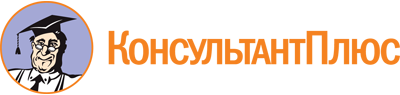 Закон Магаданской области от 03.03.2017 N 2145-ОЗ
(ред. от 29.12.2021)
"Об отдельных вопросах организации и деятельности Общественной палаты Магаданской области"
(принят Магаданской областной Думой 21.02.2017)Документ предоставлен КонсультантПлюс

www.consultant.ru

Дата сохранения: 03.03.2022
 3 марта 2017 годаN 2145-ОЗСписок изменяющих документов(в ред. Законов Магаданской областиот 14.03.2019 N 2348-ОЗ, от 18.03.2019 N 2362-ОЗ, от 26.12.2019 N 2453-ОЗ,от 12.03.2021 N 2577-ОЗ, от 29.12.2021 N 2660-ОЗ)